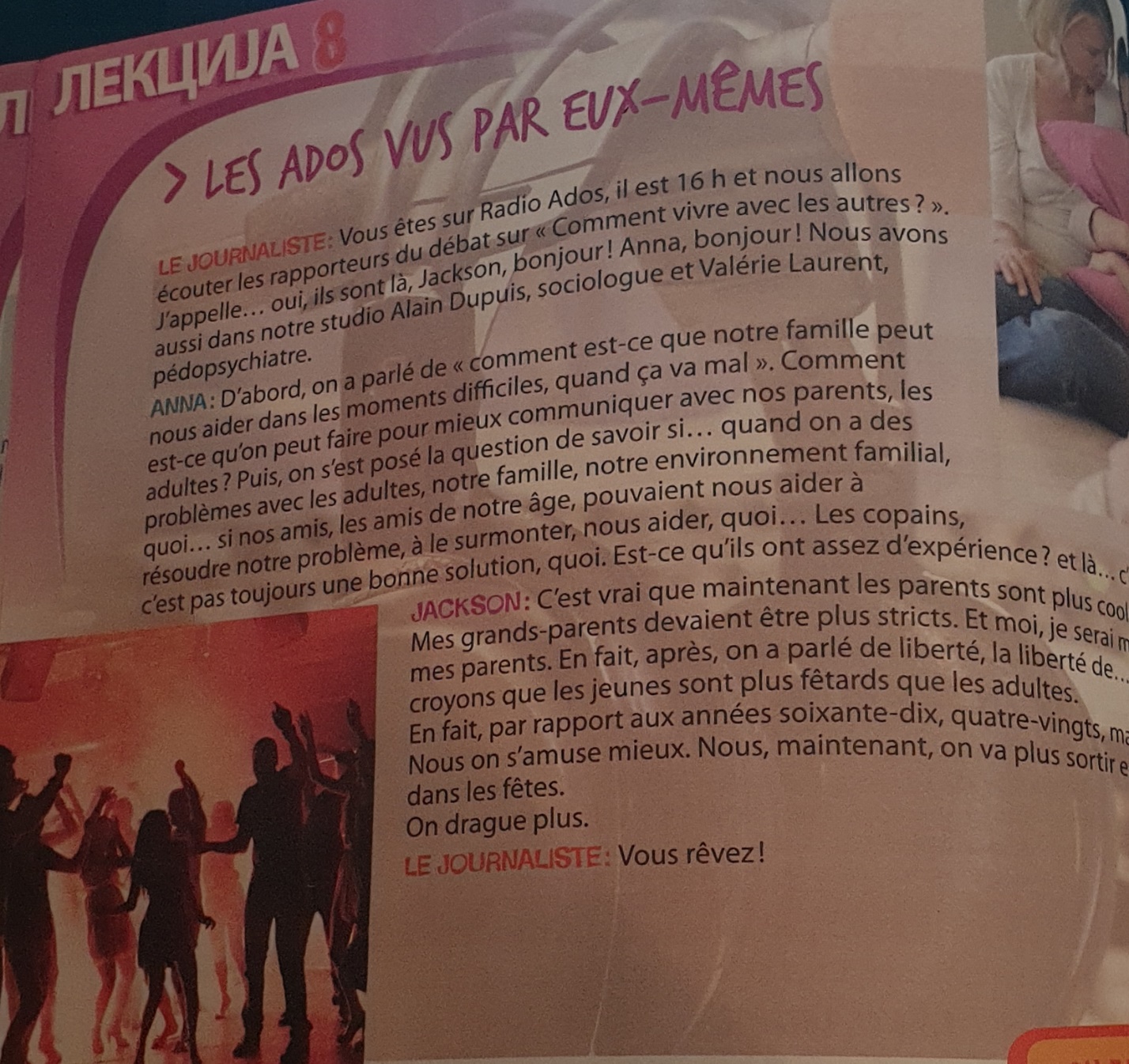 преслушати лекцију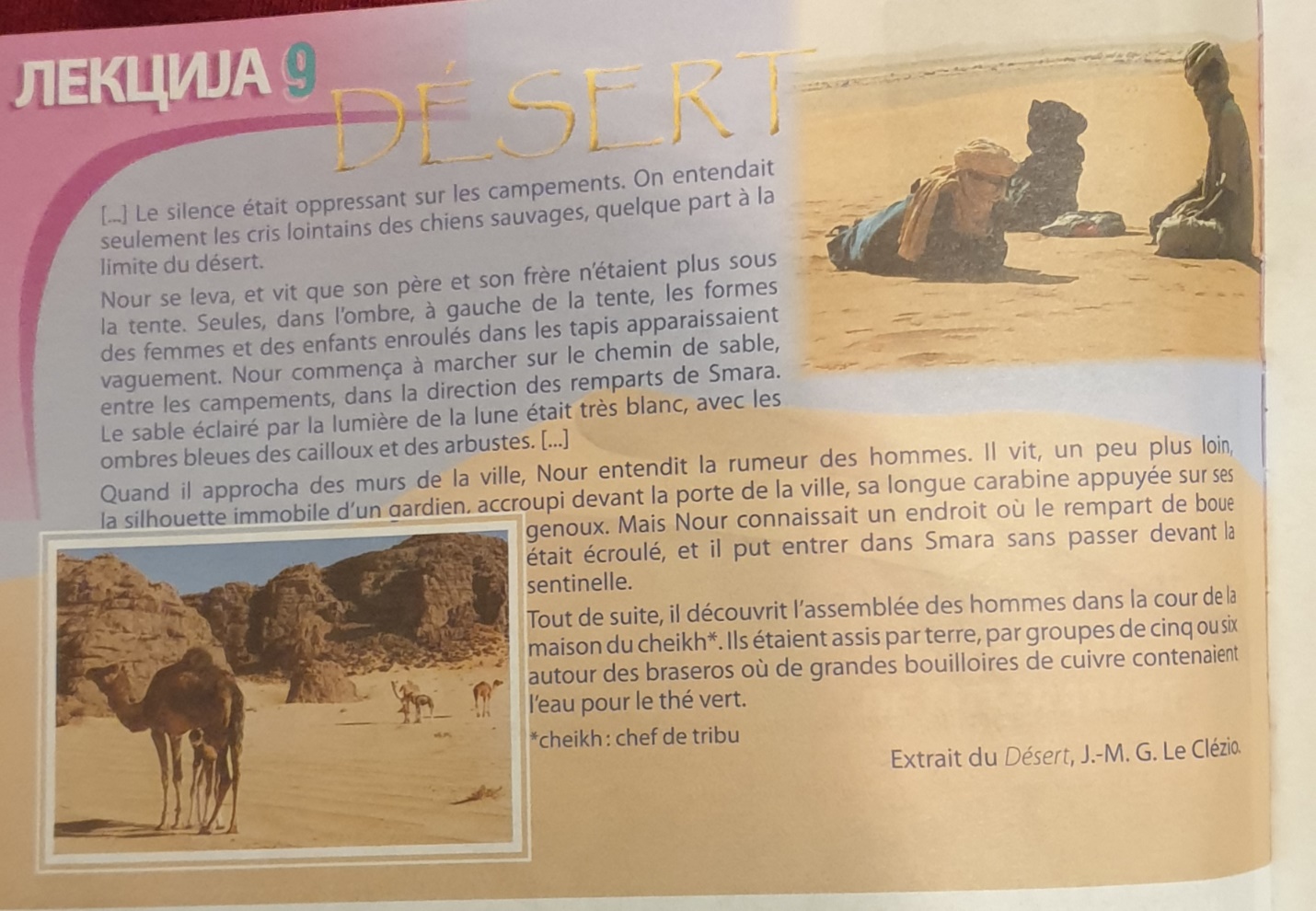   преслушати лекцију